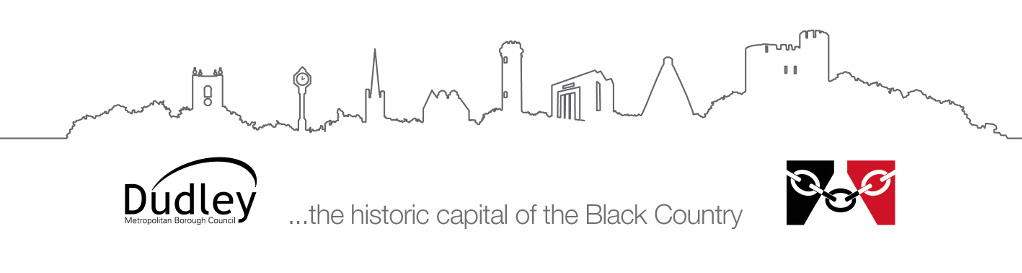 Visual Impairment ServiceAccessibility for visually impaired pupilsThis information provides some general guidance and suggestions to help with possible adaptations to a setting/building or physical environment to make it more accessible for pupils with a visual impairment.How can the visual impairment service help?If a pupil with a visual impairment is attending or due to attend school, the visual impairment service can carry out an environmental audit based on the individual needs of the pupil. In addition, advice can be sought from us to complete a risk assessment, if required.Any works that are completed must be carried out in accordance with manufacturer’s guidance and statutory guidance.Safety must always be a major consideration when making recommendations to adapt the environment to be more accessible for children and young people with a visual impairment. It is also important to ensure that the physical conditions of a nursery, school or college building do not create barriers to learning.Tips - indoorsLighting and shadeWorking in a well-lit environment is important to all of us. We need good lighting, using sources of natural and artificial light, particularly in corridors and stairways. Light should be controllable by a  switch, blinds or curtains.Colour and contrastColour and contrast help us to use our vision successfully to find our way around the environment, separate the foreground from the background and identify people, places and objects. Given the role of vision in direct and incidental learning, thoughtful and sensitive use of colour and contrast will benefit everyone.Colour and contrast are most important in the following areas:SignageHandrailsFittings in toilets and changing rooms, e.g. tiles around washbasinsLight switchesTo define a circulation routeTo increase the visibility of doors/doorframes/handlesWork surfaces/cupboard/lockersAny items which might protrude such as coat pegs/hooksTo contrast furniture with flooringGlass doors/large windows could be covered with suitable transfers. Try to avoid having:Patterned wall or floor coverings which can be confusingComplicated coloured patterns on items e.g. tablewareHigh gloss finishes as reflection can distort imagesFloors and FlooringContrasting colour/tone should be used for distinguishing stairs from the approaching   floorFlooring should be of good quality to prevent ‘tripping’ hazardsFloors should be free from obstacles and clutter e.g. bags, boxes left lying aroundFlooring should not produce glareDoor mats should be recessedChanges in Level (stairs, steps, ramps)All stairs/steps should have continuous handrails on both sides, placed at suitable heights for all childrenTops and bottoms of ramps should be easily distinguished by contrasting texture/colourStairs should have nosing (step edging) of contrasting colourSignageThe purpose of signage is to communicate information clearly. The following, therefore, need to be considered:Text should be of a suitable size and font (serif fonts should be avoided)There should be good contrast between the background and text of the signThere should be good contrast between the sign and the background that it is positioned againstTactile signage.Tips - outdoorsAny steps should be highlighted in contrasting colours - slip resistant paint should be usedHandrails should be fitted for all steps/rampsPathways should have clearly defined edgesFloor surfaces should be even and well finishedAll bushes/hedges/trees should be cut back from steps and pathwaysParking should not be allowed in non-designated areas.Playground equipment should have good contrast.Moveable equipment should be set up in the same place each time. All plants should be non-toxic and safe to touch.SafetyPotential hazards can be overlooked, and this can be particularly dangerous for children who have a visual impairment. Both children and carers need to be aware of the potential dangers which can easily be rectified:Objects at head height; e.g. coat pegs, hanging plants, lockers, etc.Windows left open, especially those at head heightBags left lying on the floorElectric cables across the floorTilted chairs and chairs being pushed back suddenlySharp objects held by other children; e.g. scissors, pencils, etc.Insecure doors which may ‘catch’ in the windGlass doors such as patios or large plain glass windowsInconsistent lightingDoors left ajarLocker or cupboard doors left to swing openSlippery or chipped and broken edges of stepsHoles in carpet or linoDeliveries left in corridors.